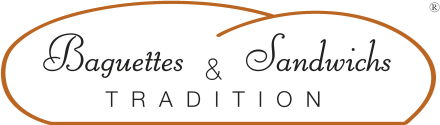 Sandwich : Le Michigan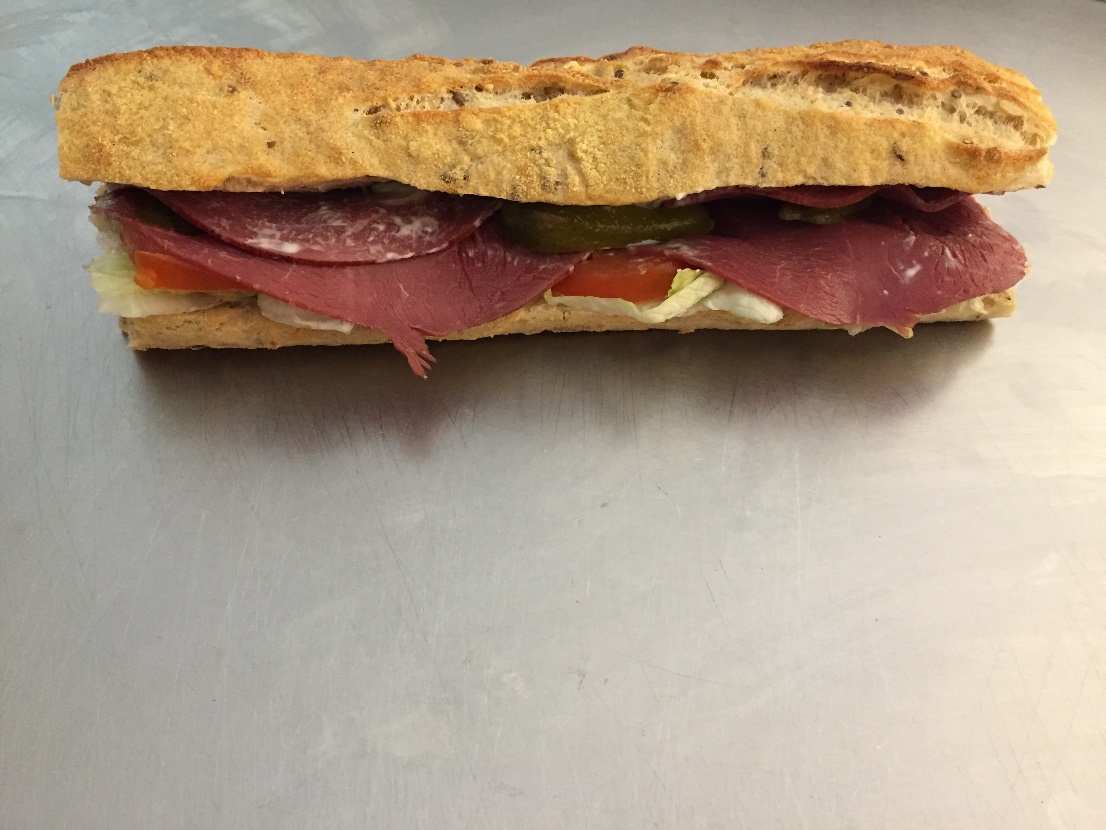 Cout de revient* : 1.20 €Prix de vente suggéré* : 4,10 €
*Les quantités, le cout de revient et le prix de vente sont établis avec les produits de nos fournisseurs.INGREDIENTSQUANTITE*UNITESPain céréales1DéjeunetteSauce Tartare30GrammesSalade Iceberg 20GrammesFilet de Boeuf40GrammesTomate3 ½TranchesCornichon1 coupé en 3UnitéPREPARATIONCouper la déjeunette en deuxEtaler la sauce Tartare sur les deux faces de la déjeunette.Déposer la saladeMettre les tranches de Bœuf.Disposer les demies-tranches de tomate.Couper le cornichon en 3 tranches dans la longueur et déposer-les sur les tranches de bœuf.  